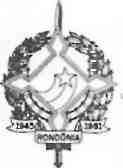 GOVERNO  DO  ESTADO  DE RONDÔNIAGOVERNADORIADECRETO N° 1068 DE 22 DE ABRIL DE 1983.O Governador do Estado de Rondônia, no uso de suas  atribuições legais;DECRETA:Fica concedido o afastamento da servidora LAURA FONSECA MARQUES, ocupante do emprego de Técnico Especializado, Ref. II, Cadastro n? 15 731, da Secretaria de Estado do Interior e Justiça, para participar do Curso de Direito Municipal a ser ministrado pelo Instituto Brasileiro de Administração Municipal - IBAM, na cidade do Rio de Janeiro-RJ, no período de 25 de abril a 25 de maio do corrente ano.JORGE TEIXEIRA DE DLIVEIRAGovernador./.mo A)í*y,